MAZERET SINAV TALEBİ DİLEKÇESİ Adı Soyadı: ……………………………………		Sınıf: ……………………………………..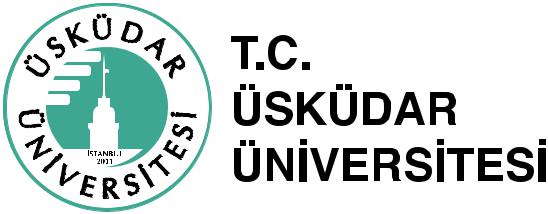 Öğrenci No: ……………………………………	Cep No: …………………………………Fakülte/MYO: …………………………………	E-posta: …………………………………Bölüm/Program: ……………………………	Tarih: …………./…………./………….Dilekçe No (Dekanlık/Müdürlük tarafından doldurulacaktır) …………………………………………………………………………………………………………….. FAKÜLTESİ DEKANLIĞINA/MYO MÜDÜRLÜĞÜNEFakülte/MYO’nuzun yukarıda kimlik bilgileri bulunan öğrencisiyim. Aşağıda belirttiğim ders/derslerin vize sınavına ……………………………………………………………………………………………….………………………………………………………………………………………………………………………….. nedeniyle giremedim. Mazeret sınavına girebilmem hususunda gereğini arz ederim.										…………………………        (Öğrenci İmza)EK: RaporDERS KODUDERS ADIDERSİN ÖĞRETİM ELEMANI